Информация из медицинского документаID 53603580После авторизации вы сможете ввести дополнительную информацию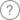 Добавить в избранноеДОБАВИТЬ ФОТОГРАФИЮ ГЕРОЯО проекте «Дорога памяти» в Главном Храме Вооруженных сил РоссииФамилия ПетровИмя КириллОтчество ПетровичДата рождения/Возраст __.__.1913Место рождения г. Москва, Ленинградский р-нДата и место призыва г. Москва, Ленинградский РВКПоследнее место службы 320 спВоинское звание санинструкторПричина выбытия умер от ранДата выбытия 02.04.1942Первичное место захоронения Калининская обл., Нелидовский р-н, д. Марково, 240 м северо-восточнее южной окраины, южная опушка лесаГоспиталь 148 МСБНазвание источника донесения ЦАМОНомер фонда источника информации 58Номер описи источника информации А-71693Номер дела источника информации 626